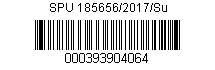 Dodatek č. 5ke Smlouvě o dílo č. 2/2013 (dále jen „SOD“)uzavřené dne 7. 5. 2013mezi smluvními stranami:Objednatel:		Česká republika - Státní pozemkový úřad, 	Pobočka DěčínAdresa:							28. října 979/19, 405 01 Děčín IVe smluvních záležitostech oprávněn jednat: 	Ing. Jitka Blehová, vedoucí Pobočky DěčínV technických záležitostech oprávněna jednat: 	XXXXXXXXXXXXXXXXXXXXXXXXXXXXBankovní spojení: 					XXXXXXXXXX                                                 Číslo účtu: 						XXXXXXXXXX                                                     IČ/DIČ: 						01312774/ není plátcem DPH aZhotovitel:						Geodézie Ledeč nad Sázavou, s. r. o.Adresa: 	Petra Bezruče 1110, 584 01 Ledeč nad Sázavou Ve smluvních záležitostech oprávněna jednat: 		Ing. Miroslava ZávrskáV technických záležitostech oprávněn jednat: 		XXXXXXXXXXXXXXXBankovní spojení: 	XXXXXXXXXXXXXXXXXXXXXXXXXXXXXXXXXXX Číslo účtu: 						XXXXXXXXXXXXXIČ/DIČ: 						27493989/CZ27493989Společnost je zapsána v obchodním rejstříku vedeném u KS v Hradci Králové, oddíl C, vložka 22333uzavřely níže uvedeného dne, měsíce a roku tento dodatek č. 5 ke SOD:Název veřejné zakázky Komplexní pozemková úprava v katastrálním území BynovecMísto plnění veřejné zakázkyKatastrální území BynovecObě smluvní strany se dohodly na následující změně smlouvy o dílo:Čl. IPředmět a účel smlouvyPředmětem dodatku č. 5 ke SOD je změna termínu dodání dílčích fakturačních celků 2.2. Vypracování návrhu nového uspořádání pozemků a 2.3. Předložení kompletní dokumentace návrhu KPÚ.Čl. IIDůvody vyhotovení dodatku ke SODTermíny dodání dílčích fakturačních celků č. 2.2. a 2.3. se mění z následujících důvodů:- nutnost zpracování několika variant návrhu nového uspořádání pozemků (dále jen „návrh“) z důvodu nového umístění protipovodňového průlehu- přepracování návrhu na základě požadavku AOPK na zřízení nového interakčního prvku č. 184 a následného přepracování návrhu zejm. pro LV 531 (Miloslava Pecová)- požadavek Lesů ČR, s. p. na jiné řešení vlastnictví cestní sítě v lesních celcích- nutnost úpravy návrhu v souvislosti s narušením vnitřního obvodu KoPÚ (nově zapsaný geometrický plán na obvodu KoPÚ) a s tím změny ve vlastnictví na LV 435 a LV 98V souvislosti s jednáním s jednotlivými vlastníky k návrhu souvisí práce na aktualizaci PSZ:- nutnost zpracování nového DTR protipovodňového průlehu a upřesnění záboru pro průleh- přepracování řešení odvodu vody z mokřadu 3- v průběhu zpracování návrhu nového uspořádání byla podána žádost AOPK na zřízení nového interakčního prvku 184- úpravy cestní sítě na základě požadavků Lesů ČR, s. p.- úprava průběhu doplňkových cest C27, C28, návrh 2 nových doplňkových cestZ výše navrhované aktualizace PSZ vyplývá nutnost nového seznámení sboru zástupců vlastníků se změnami v PSZ, nových vyjádření dotčených orgánů státní správy a odsouhlasení zastupitelstvem Obce Bynovec, a to před vystavením návrhu (viz Metodický návod k provádění pozemkových úprav).Důvody změn termínů byly předem projednány - viz záznam o projednání změny smlouvy z 15. 2. 2017.Čl. IIIZměny ve smlouvě o dílo1) Příloha č. 1 ke SOD se mění následovně:Čl. IVZávěrečná ustanoveníDodatek č. 5 ke SOD má 2 strany textu A4 a 2 strany přílohy, je vyhotoven ve čtyřech stejnopisech, z toho ve dvou vyhotoveních pro objednatele, ve dvou vyhotoveních pro zhotovitele, z nichž každý má povahu originálu.Dodatek č. 5 nabývá účinnosti dnem podpisu smluvními stranami. V Děčíně dne    				    	V Ledči nad Sázavou dne    Objednatel					  	Zhotovitel---------------------------------------------         	    		-----------------------------------------------Ing. Jitka Blehová				    	Ing. Miroslava Závrskávedoucí Pobočky Děčín                                    		jednatelka Geodézie Ledeč nad Sázavou, s.r.o.Státní pozemkový úřadPříloha:  Příloha č. 1 ke SODUcelená část/dílčí fakturační celekUcelená část/dílčí fakturační celekMJPočetMJCena za MJ bez DPH v KčCena bez DPH celkem v KčTermín ukončení2.Návrhové práceNávrhové práceNávrhové práceNávrhové práceNávrhové práceNávrhové práce2.2.Vypracování návrhu nového uspořádání pozemkůha613230140 99031. 8. 20172.3.Předložení kompletní dokumentace návrhu KoPÚks49 04036 16031. 10. 2017